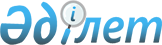 Қазақстан Республикасы Үкiметiнiң 1997 жылғы 12 қарашадағы N 1553 қаулысына өзгерiстер енгiзу туралы <*>
					
			Күшін жойған
			
			
		
					Қазақстан Республикасы Үкiметiнiң Қаулысы 1998 жылғы 2 ақпан N 66. Күші жойылды - ҚРҮ-нің 1999.04.16. N 418 қаулысымен. ~P990418



          Қазақстан Республикасының Үкiметi қаулы етедi:




          "Қазақстан Республикасы Сыртқы iстер министрлiгiнiң мәселелерi
туралы" Қазақстан Республикасы Үкiметiнiң 1997 жылғы 12 қарашадағы 
N 1553  
 P971553_ 
  қаулысына өзгерiстер енгiзiлсiн:




          3-тармақтағы "төрт вице-министр - департаменттердiң
директорлары" деген сөздер "бiрiншi вице-министрi және үш
вице-министрi" деген сөздермен ауыстырылсын;




          көрсетiлген қаулымен бекiтiлген Қазақстан Республикасының




Сыртқы iстер министрлiгi (Сыртқыiсминi) туралы ережеде:
     14-тармақта:
     екiншi абзацтағы "төрт вице-министр - департаменттердiң 
директорлары" деген сөздер "бiрiншi вице-министрi және үш 
вице-министрi" деген сөздермен ауыстырылсын;
     он екiншi абзацтағы "департамент директорлары" деген сөздер 
алынып тасталсын;
     15-тармақтың бiрiншi абзацындағы "департамент директорлары"
деген сөздер алынып тасталсын. 

     Қазақстан Республикасының
       Премьер-Министрi
      
      


					© 2012. Қазақстан Республикасы Әділет министрлігінің «Қазақстан Республикасының Заңнама және құқықтық ақпарат институты» ШЖҚ РМК
				